Excellence in Clinical TeachingEdward Hospital is known for its outstanding patient care and compassionate nursing staff. Please take a moment to recognize a staff nurse who exceeded your expectations for this clinical rotation. Your name (optional)______________________________ Department:_____________________________ RN name:_______________________________ In this space please describe how the Edward Employee impressed you __________________________________________________________ __________________________________________________________ __________________________________________________________ __________________________________________________________ __________________________________________________________ __________________________________________________________ __________________________________________________________ __________________________________________________________ __________________________________________________________ We appreciate you taking the time to share your positive experience this semester! Please return this form to your clinical instructor. Thank you, Edward Hospital Professional Development Council Instructors: Please be sure to email this form to: Margaret.Cross@eehealth.org 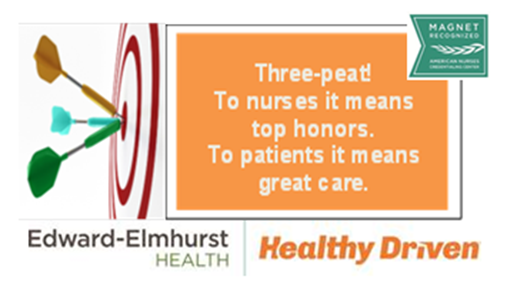 